GCSE Mathematics1MA1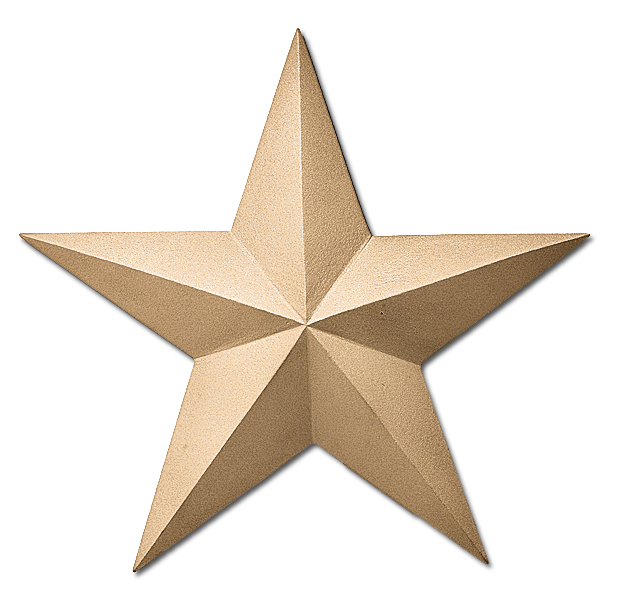 Problem-solving questions 1Foundation Tier: BronzeTime: 1 hour 30 minutesYou should have: Ruler graduated in centimetres and millimetres, protractor, pair of compasses, pen, HB pencil, eraser. Tracing paper may be used.Calculator permitted Questions with * could also be seen on Higher Tier1.	Here is part of a special menu.A meal is	1 drink1 sandwich1 cakeYou can buy a meal from this menu.Tom has £20 to spend.(a) 	Work out the cost of a coffee, a cheese sandwich and an iced bun.(1)(b) 	What is the greatest number of meals he can buy from this special menu? 	You must show how you get your answer.  (2)(Total for question 1 is 3 marks)___________________________________________________________________________2.	Jim has three rectangular pieces of wood.Each piece of wood has length of 40 cm and a width of 20 cm.The diagram shows one piece of wood.The three pieces of wood can be placed next to each other in different ways to make a larger rectangle.(a) 	Draw three possible different ways to make a larger rectangle.(1)(b) 	Work out the perimeters of these larger rectangles. (1)(c) 	State the smallest possible perimeter of this large rectangle.(1)(Total for question 2 is 3 marks)___________________________________________________________________________3.	Kamran wants to rent his flat.He finds information about three estate agents.Each estate agent will charge a fee.The fee, in £, is given below from these three estate agents.Kamran wants to rent his flat for £820 per month.Kamran wants to pay the least amount of fee.(a) 	Work out the cost of the fee, in £, for 	(i) Saturn,	(ii) Crown,	(iii) Romleys.(2)(b) Which estate agent should Kamran choose? (1)Total for question 3 is (3 marks)___________________________________________________________________________4.	ABCDE is a pentagon.AB =  BCAE = CDAngle AED = angle CDE = 90°(a) 	Write down an equation showing the relationship between the angle at A and the angle at C.(1)(b) 	Rearrange your answer to part (a) to find the value of x.(1)(c) 	Write down an expression for the sum of the angles in the pentagon ABCDE.(1)(d) 	Work out the size of angle ABC in the pentagon ABCDE.(1)(Total for question 4 is 4 marks)___________________________________________________________________________5.	The diagram shows a plan of a patio.  All the angles are right angles.Sandeep is going to use some weed killer on the patio.He needs 1 litre of weed killer every 6 m2 of patio.There are 1.75 litres of weed killer in each bottle of weed killer.(a) 	(i) Work out the length, in m, of GD.	(ii) Work out the area, in m2, of rectangle FEDH.(1)(b) 	Work out the area, in m2, of rectangle ABCH.(1)(c) 	Work out the area, in m2, of the patio.(1)(d) 	Work out the number litres of weed killer needed.(1)(e) 	How many bottles of weed killer does Sandeep need to buy?(1)(Total for question 5 is 5 marks)___________________________________________________________________________6.	Anna is going to deliver some goods.She charges £8.50 per hour and 12p per mile for delivery. She writes down her mileage before and after she has made the journey.This journey takes 3 hours and 30 minutes.(a) 	(i) Work out the total miles she has travelled.	(ii) Work out the cost, in £, of the miles she has travelled.(1)(b) 	Work out the cost, in £, of the hours she has travelled.(1)(c) 	How much does she charge to deliver these goods?(1)(Total for question 6 is 3 marks)___________________________________________________________________________7.	A cake shop orders six bags of sugar.Each bag of sugar weighs 1.25 kg.The sugar is used in the ingredients to make a sponge cake.Each sponge cake contains 90g of sugar.(a) 	(i) Convert 1.25 kg into g. 	(ii) Work out the total weight, in g, of the six bags of sugar.(1)(b) 	How many cakes can be made by using the six bags of sugar?(2)(Total for question 7 is 3 marks)___________________________________________________________________________8.	9 dancers entered a dancing competition.Here are their marks.	6.9	5.8	8.9	9.1	6.2	5.7	8.4	5.9	6.1The dancers who scored more than the mean of these marks were entered into the next round.(a) 	Work out the mean of the 9 dancers.(1)(b)	(i) Write down the number of dancers who scored more than the mean. 	(ii) Work out the percentage of these dancers who were entered into the next round. 		Give your answer correct to 3 significant figures.    (2)(Total for question 8 is 3 marks)___________________________________________________________________________9.	Jean owns an .For the last six months she worked out the following:	7254 people visited the gallery	It was open for 1240 hours in total	For 30% of the time the gallery was open she had 4 visitors per hour	For  of the time the gallery was open she had 6 visitors per hour(a) 	(i) Work out 30% of 1240 hours.	(ii) Work out the number of visitors for this many hours.(1)(b) 	(i) Work out  of 1240 hours.	(ii) Work out the number of visitors for this many hours.(1)(c) 	Work out the remaining number of hours.(1)(d) 	Work out the remaining number of visitors.(1)(e) 	Work out the mean number of visitors per hour visiting the gallery for the remaining time.(2)(Total for question 9 is 6 marks)___________________________________________________________________________10.	The diagram shows a template of eight identical circles placed on a rectangular sheet of card. AB = 96 cmEach corner of the smaller white rectangle is at the centre of a circle.(a)	(i) Work out the diameter of a circle.	(ii) Work out the area of rectangle ABCD.(1)(b) 	Work out the area of the smaller white rectangle.(1)(c) 	Work out the shaded area.(2)(Total for question 10 is 4 marks)___________________________________________________________________________11.	The table shows information about the number of hours that 150 children used a computer last week.There were twice as many children who used a computer between 8 to 10 hours as compared to the numbers of children who used a computer between 2 to 4 hours.Stephen says:“I think 36% of the children used their computer for more than 8 hours.”(a) 	Work out the number of children who used a computer between 2 to 4 hours and who used a computer between 8 to 10 hours.(1)(b) 	Write down the number of children who used a computer between	(i) 2 to 4 hours,	(ii) 8 to 10 hours.(1)(c) 	Work out the percentage of children who used their computer for more than 8 hours.(1)(d) 	Is Stephen correct? Give a reason for your answer.(1)(Total for question 11 is 4 marks)___________________________________________________________________________*12.	Angela, Barry and Charlie walk 48 miles in total for charity.The ratio of the number of miles walked by Angela to the number of miles walked by Barry is 3:5Barry walks 8 miles more than Angela.They want to draw a pie chart to show this information.(a) 	(i) Barry walks 2 parts more than Angela. Work out the value of one part. 	(ii) Work out the number of miles Angela walks and the number of miles Barry walks.(1)(b) 	Work out the number of miles Charlie walks.(1)(c) 	Work out the angle of the sector for this pie chart for Charlie.(2)(Total for question 12 is 4 marks)___________________________________________________________________________*13.	ABCDE is a regular pentagon.DEFGHI is a regular hexagon.(a) Work out the size of the exterior angle of the regular 	(i) pentagon ABCDE.	(ii) hexagon DEFGHI.(1)(b) 	Work out the size of the angle AEF.(1)(c) 	Work out the size of angle EAF.(2) (Total for question 13 is 4 marks)___________________________________________________________________________*14.ABC is a straight line.BCDE is a rectangle.The area of the rectangle is 98 cm2.ABE is a right angle.(a) 	Work out the length, in cm, of BE.(1)(b) 	By using Pythagoras theorem, work out the length, in cm, of AB.(1)(c) 	Work out the area, in cm2, of triangle ABE.(2)(Total for question 14 is 4 marks)___________________________________________________________________________*15.	Anjali has £8000 to invest in an investment plan.Here is information about two investment plans.Anjali wants to have as much money as possible in her investment plan at the end of two years.(a) 	(i) Work out the amount of money after one year in Sterling Services.	(ii) Work out the amount of money at the end of two years in Sterling Services.(1)(b) 	(i) Work out the amount of money after one year in Jupiter Investments.	(ii) Work out the amount of money at the end of two years in Jupiter Investments.(1)(c) 	Which is the better investment, Sterling Services or Jupiter Investments?  	You must explain your answer.(1)(Total for question 15 is 3 marks)___________________________________________________________________________BLANK PAGEFoundation Problem Solving Questions – Mark schemesDrinksSandwichesCakesTea 58pCoffee 55pHot milk 60pCheese 78pHam 82pTuna 80p 45pCream 50pIced bun 42pSaturnCrown C = 12.5 + 0.1RC = cost of fee in pounds (£)R = monthly rent in pounds (£)C = 0.12RC = cost of fee in pounds (£)R = monthly rent in pounds (£)RomleysThe line graph gives the cost.BeforeAfter2698527125Number of hours (h)Frequency0 < h ≤ 2152 < h ≤ 44 < h ≤ 6356 < h ≤ 8458 < h ≤ 1010 < h ≤ 1210QnAnswerMarkNotes1(a)(b)175p11 12P1 for a process to find the  cost of a meale.g.  55 + 78 + 42  P1 for a complete process to find the number of meals, allow ft for any combination of a meal e.g. 2000 ÷ “175”A1 for 11 from 2000 and 1752(a)(b)(c)3 correct rectangles200, 280, 200200111P1 for a process to draw three different rectangles.P1 for a complete process to find the perimeter of three different rectanglese.g. [(20 + 20 + 20 + 40) × 2] (= 200) or [(40 + 40 + 40 + 20) × 2] (= 280)  or (20 + 40 + 20 + 20 + 40 + 20 + 40) (= 200)B1 cao (dependent on 2nd P1)3(a)(i)(ii)(iii)(b)“94.5”“98.4”“98 – 102” Saturn with correct working21P1 for a process to calculate the cost with 1 agent.e.g. 12.5 + 0.1(820) or 0.12(820) or a vertical line drawn at 820 and meeting the graphP1 for a process to calculate the cost with all 3 agentse.g. “94.5” and “98.4” and “98 – 102”C1 for 94.5, 98.4, 98 – 102  with supporting statement 4(a)(b)(c)(d)5x – 82 = 3x  41°540-180-123-1231141111P1 for process to start solving the problem, e.g. 5x – 82 = 3x  P1 for a complete process to solve the equation or x = 41e.g. 5x – 3x = 82 or 2x = 82 or x = P1 complete process to find the size of the missing angle ,               ft for their x (dependent on first or second  P1)e.g. 540 – 90 – 90 – (3 × “41”) – (5 ×“41” – 82) or (360 – 90 – 90 – 3 × “41”) × 2)B1 cao5(a)(b)(c)(d)(e)10.86049.28.2511111P1 for process to find the area of FEDHe.g. 12 – 2.4 – 2.4 (= 7.2) or 1.5 × “7.2” (= 10.8)P1 for process to find the area of ABCDe.g. 12 × 5 (= 60)P1 for process to find the area of the patioe.g. 60 – “10.8” (= 49.2)P1 for a process to find number of litres needed                   (dependent on 2nd P mark) “49.2” ÷ 6 (= “8.2”)B1 cao6(a)(b)(c)£16.80£29.75£46.55111P1 for a process to find the number of miles and the cost e.g. 27125 – 26985 ( = 140) or “140” × 0.12 (= 16.8)P1 for a process to find the cost for the number of hourse.g. 3.5 × 8.50 (= 29.75)B1 correct answer of £46.557(a)(b)7.58312P1 for a process to calculate the total weight of the bags e.g. 1.25 × 6 (= 7.5) or 1250 × 6 (= 7500)P1 for a complete process to find the total number of cakese.g. “7.5”× 1000 ÷ 90 or “7500” ÷ 90A1 cao 8(a)(b)733.3%11P1 for a process to add up all the numbers and divide by 9; condone 1 missing marke.g. (5.7 + ..... + 9.1) ÷ 9 or “63” ÷ 9 or 7P1 for a process to find the percentage                                 (dependent on first P mark) e.g. “3” ÷ 9 × 100 = 33.3%A1 for 33.3% accept 33%9(a)(b)(c)(d)(e)148818605583906711112P1 for a process to find the number of hours or to find the number of visitorse.g. 0.3 × 1240 (= 372) or 372” × 4 ( = 1488)P1 for a process to find the number of hours or to find the number of visitorse.g. 0.25 × 1240 (= 310) or  “310” × 6 ( = 1860)P1 for a process to find the number of remaining hourse.g. 0.45 × 1240 (= 558) P1 for a complete process to find the remaining visitorse.g. 7254 – “1488” – “1860” ( = 3906)P1 for a process to find the average number visitors for the remaining time e.g. “3906” ÷ “558” A1 cao 10(a)(b)(c)460817282880112P1 for a process to find the radius or diameter of the circle or to find the area of the large rectanglee.g. 96 ÷ 8 (= 12) or 96 ÷ 4 (= 24) or 96 × “48” (= 4608)P1 for a process to find the area of the small rectanglee.g. or “72” × “24” (= 1728)P1 for a process to find the shaded areae.g. “4608” – “1728”A1 cao11(a)(b)(c) (d)4515 and 3026.7No with correct working1111P1 for a  process to calculate the number of childrene.g. 150 – (15 + 35 + 45 + 10)B1 for 15 and 30 P1 for a process to find the percentage of children who use a computer for more than 8 hourse.g. “30” + 10) ÷ 150 × 100C1 conclusion with correct figures i.e. 26.7% 12(a)(b)(c)12 and 2016120°112P1 a strategy to start to solve the problem e.g. 8 ÷ (5 – 3) (= 4) or 3x + 8 = 5x or 3 × “4” (= 12) or 5 × “4” (= 20)P1 process to find Charlie’s share e.g. 48 – 3 × “4” – 5 × “4” (= 16) P1 process to find the angle for Charliee.g. “16”÷ 48 × 360 oe A1 cao*13(a)(b)(c)72 and 6013224112P1 for a process to find the interior angle or exterior angle of the pentagon or the hexagone.g. 360 ÷ 5 (= 72) or 360 ÷ 6 (= 60) P1 for a complete process to find angle AEFe.g.”72” + “60” (=132)P1 for process to find angle EAFe.g. (180 – “132”) ÷ 2A1 for cao*14(a)(b)(c)72484112P1 for a process to find the length of CD e.g. 98 ÷ 14P1 for a process to apply Pythagoras  theorem to triangle ABEe.g.  ( = 24)P1 for a process to find the area of the trianglee.g. (“24” × “7”) ÷ 2A1 cao*15(a)(b)(c)8421.288405Sterling  (with correct working)111P1 for a process to find amount for Sterlinge.g. (8000 × 1.03) × 1.022P1 for a process to find amount for Jupitere.g. 8000 × 1.0252B1 for 8421.28 and 8405 with correct answer with reason